Социально-экономическое развитие Ленинградской области по итогам 2016 годаОбщее географическое положениеЛенинградская область — субъект Российской Федерации, расположенный на северо-западе европейской части страны. Входит в состав Северо-Западного федерального округа и Северо-западного экономического района. Территория — 83 908 кв.км. С запада на восток область протянулась на 500 км, а наибольшая протяжённость с севера на юг составляет 320 км. Численность населения — 1 791 916 чел. (01.01.2017), плотность 21,36 чел./кв.км.Граничит на севере — с Республикой Карелия, на востоке — с Вологодской областью, на юго-востоке — с Новгородской областью, на юге — с Псковской областью, а также с Санкт-Петербургом (полуанклав). Границы с Европейским союзом: на юго-западе — с Эстонией, на северо-западе — с Финляндией. С запада территория области омывается водами Финского залива.Важными факторами, влияющими на развитие региона, являются:приграничное положение (граница с двумя странами ЕС);выгодное приморское положение (берег Балтийского моря), наличие крупных действующих и строящихся морских портов;транспортный узел, расположенный в створе панъевропейского транспортного коридора и международного транспортного коридора "Север-Юг";мультимодальность перевозок: пересечение морских, речных, железнодорожных, автомобильных, воздушных, трубопроводных и телекоммуникационных трасс;наличие административной границы с Санкт-Петербургом;реализация на территории Ленинградской области инфраструктурных проектов федерального значения.Данные факторы вместе с проводимой активной политикой Ленинградской области оказывают существенное влияние на инвестиционную привлекательность региона, которая высоко оценивается экспертным сообществом.Административно-территориальное делениеЛенинградская область включает в себя один городской округ и 17 муниципальных районов, в состав которых входят 61 городское поселение и 142 сельских поселения. Общее количество муниципальных образований — 221. На территории Ленинградской области расположено 2 945 населенных пунктов, в том числе 63 городских и 2 882 сельских. Крупнейшие города Ленинградской области на 1 января 2016 года: Гатчина (95,6 тыс. человек); Выборг (79,4 тыс. человек); Сосновый Бор (67,6 тыс. человек); Всеволожск (67,9 тыс. человек), Тихвин (58,0 тыс. человек), Кириши (52,3 тыс. человек).Экономика регионаЛенинградская область является одним из лидеров по экономическому развитию в Северо-Западном федеральном округе. Основу экономики области составляет промышленность, на ее долю приходится около 34,4% в структуре ВРП. В промышленном комплексе Ленинградской области представлены следующие отрасли: машиностроение, автомобилестроение, судостроение, химическое производство, нефтехимия, лесопереработка, целлюлозно-бумажное производство, алюминиевая промышленность, промышленность строительных материалов и др. Ключевыми предприятиями, расположенными в Ленинградской области, являются ЗАО "Форд Мотор Компани", ЗАО "Филип Моррис Ижора", ООО "ПО "Киришинефтеоргсинтез", ООО "Нокиан Шина", Gestamp Automocion, Caterpillar, ОАО "Тихвинский вагоностроительный завод", ООО "ММ-Ефимовский" и др.На территории Ленинградской области расположен высокоразвитый агропромышленный комплекс, доля производства АПК области составляет 41,4% от общего объема сельхозпроизводства всех регионов Северо-Западного федерального округа или 7,7% от ВРП региона. Основные специализации: молочно-мясное животноводство, птицеводство, картофелеводство и овощеводство. На территории региона осуществляют деятельность 528 крупных и средних предприятий, пять сельскохозяйственных кооперативов, более 1000 фермерских хозяйств и около 104 тыс. личных подсобных хозяйств.Ленинградская область является крупнейшим транспортно-логистическим узлом Северо-Западного федерального округа. Доля отрасли транспорта и связи в структуре ВРП составляет 15,9%. На территории региона располагаются крупнейшие российские порты Балтии (Приморск, Усть-Луга, Высоцк, Выборг).В настоящее время мировая экономика столкнулась с рядом негативных тенденций:нестабильная внешнеэкономическая ситуация, отрицательно влияющая на инвестиционный имидж Российской Федерации и намерения инвесторов производить вложения в экономику России;снижение платежеспособности населения, приводящее к снижению привлекательности внутренних рынков: реальные доходы населения в 2012 году показывали рост в 4,6%, в 2015 году в России их падение оценивается в 4,0%;сжатие финансовых рынков и снижение доступности финансовых ресурсов;рост социальной нагрузки на бюджет, секвестирование расходов федерального бюджета (в 2015 году - на 10%);общая нестабильность экономики: в 2012 году рост ВВП составил 3,4%, в 2015 году - падение ВВП на 3,7%; инфляция ускорилась в два раза: с 6,6% в 2012 году до 12,9% в 2015 году.Итог - замедление инвестиционной активности предприятий, увеличение срока реализации отдельных проектов. При этом существующая экономическая ситуация дает инвесторам ряд преимуществ вложения средств в Россию. В условиях политики активного импортозамещения в ряде отраслей появились свободные рыночные ниши, а для инвесторов вложение в производство импортозамещающей продукции означает стабильный внутренний спрос на нее.К внутренним рискам необходимо отнести следующие:усиление нестабильности приведет к свертыванию бюджетных расходов региона на развитие (инновационное, промышленное и других сфер, которые впоследствии могут сформировать прибавочную стоимость и создать основу для роста) и параллельному росту социальных расходов. Таким образом, государственная инфраструктура может попасть в ситуацию роста расходов бюджетов при уменьшении доходной базы, что затруднит проведение мероприятий по выводу экономики на докризисный уровень;большая часть доходов бюджетов всех уровней формируется за счет крупных инвестиционных проектов в сфере нефтегазохимической промышленности, транспорта и энергетики. Следующий по значимости - сектор потребления, привлекающий большую часть иностранных инвестиций: рынок жилья, торговля, автомобилестроение, пищевое производство, рынок потребительских товаров. На третьем месте - обрабатывающие производства (ОПК, тяжелое машиностроение, металлургия). Снижение количества реализуемых крупных инвестиционных проектов приведет к росту зависимости регионального бюджета от кредитов и федеральных дотаций;экономическая база области сосредоточена преимущественно в секторах, не являющихся инновационными. Большая часть промышленных предприятий Ленинградской области ведет деятельность в секторах традиционной промышленности. В условиях роста экономических проблем увеличение числа высокотехнологичных предприятий и производство инновационной продукции позволит создать основу для долгосрочной стабилизации экономики;регион испытывает дефицит в промышленных площадках, обеспеченных необходимой инфраструктурой для размещения новых производств. В настоящее время в Ленинградской области заявлено большое количество проектов, реализация которых будет еще больше способствовать увеличению данного дефицита;инфраструктурные ограничения развития Ленинградской области. Темпы жилищного строительства на территории области, особенно в районах, граничащих с Санкт-Петербургом, значительно превосходят темпы развития инфраструктуры. В целом отмечается рост износа основных фондов коммунальной инфраструктуры;дисбаланс системы расселения, неравномерное развитие муниципальных образований. В муниципальных районах, где происходят убыль населения и рост бюджетного дефицита, существуют риски снижения экономической и социальной устойчивости, инвестиционной активности, показателей качества жизни населения. Естественная убыль населения восполняется за счет существенного притока мигрантов.Рынок недвижимости Ленинградской областиЖилая недвижимостьС января по декабрь 2016 года в эксплуатацию введено 2,171 млн м. кв жилой недвижимости, из которых 597 тыс. м. кв. — объекты индивидуального жилого строительства. Плановый показатель по вводу жилья, установленный министерством строительства РФ для Ленинградской области, составляет 1,8 млн кв. м.По отношению к 2015 году в прошлом году было введено на 7% меньше жилой недвижимости.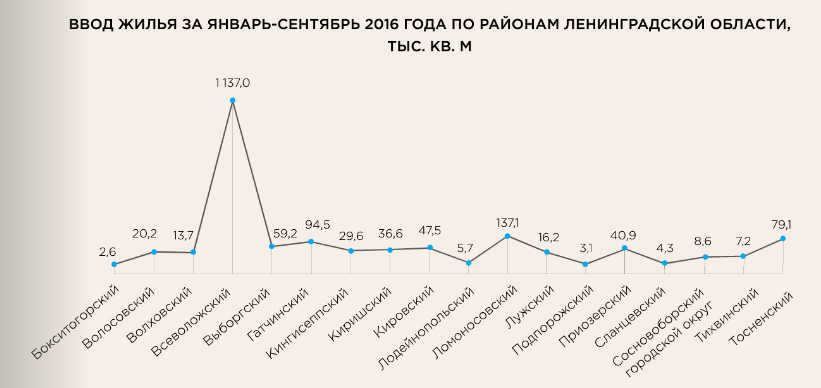 Источник: http://lenoblinvest.ru/region/investitsionnyj-klimat/dajdzhest-serИз представленного выше графика видно, что лидером по вводу в эксплуатацию жилой недвижимости является Всеволожский район, далее с большим отрывом идут Ломоносовский, Гатчинский, Тосненский, Выборгский районы. Наименее активно (<6 тыс.кв.м) жилое строительство развивалось в Лодейнопольском, Сланцевском, Подпорожском и Бокситогорском районах. Далее приведены средний диапазон цен квартир за 1 квадратный метр в различных населенных пунктах Ленинградской области.Коммерческая недвижимостьРынок коммерческой недвижимости Ленинградской области развит слабо и характеризуется дефицитом качественных объектов. Максимальный объем предложения сосредоточен во Всеволожском и Гатчинском районах, а также зонах, примыкающих к границам Санкт-Петербурга.В Ленинградской области рынок недвижимости до недавнего времени был развит слабо: предложение ограничено, спрос небольшой. Как правило, областные предприятия размещали свои офисы или на производственной территории, или в Санкт-Петербурге. Если раньше девелоперская активность в области строительства деловых центров касалась лишь территорий, прилегающих к Санкт-Петербургу, то сегодня объекты офисной недвижимости строятся во всех районных центрах.В настоящее время в области насчитывается около шести крупноформатных бизнес-центров: два во Всеволожске (компания «Окстрой»); один - в составе комплекса «Царское село» на Московском шоссе (компания «Центр развития»); следующий объект «Горелово - индустриальная зона» на Волхонском шоссе;  и также компания «Возрождение Санкт-Петербурга» построила в центре Выборга торгово-деловой комплекс класса «А+». Развитие коммерческой недвижимости в Ленинградской области неравномерно, (чем дальше от Санкт-Петербурга и меньше численность населения, тем ниже коммерческая активность) согласно данным анализа рынка, можно выделить:группа 1: наибольшее развитие сегмент коммерческой недвижимости получил в прилегающих к Санкт-Петербургу территориях и в крупнейших городах (численность населения 50-100 тыс.чел) Ленинградской области: Гатчина, Выборг, Сосновый Бор, Всеволожск, Сертолово.группа 2: далее по уровню развития идут достаточно крупные города (около 30-50 тыс. чел.), но расположенные в удалении от Санкт-Петербурга: Кингисепп, Тихвин, Волхов, Тосно, Луга, Сланцы;группа 3: города с численностью населения 10-25 тыс. чел.: Пикалево, Бокситогорск, Лодейное поле, Приозерск, Шлиссельбург, Волосово, Вырица и пр.группа 4: прочие небольшие населенные пункты: поселки городского типа, деревни, села и пр.Возможно несоответствие классификации при наличии особенностей населенного пункта: размещение в населенном пункте крупного градообразующего предприятия (г. Сосновый Бор - Филиал ОАО «Концерн Росэнергоатом» «Ленинградская атомная станция»), особенностей местоположения и исторический фактор (г. Выборг – портовый город, промышленный и культурный центр, Новое Девяткино – пригород Санкт-Петербурга с активно развивающейся новой жилищной застройкой и др.).Предложение по продаже/аренде в Ленинградской области значительно ограничено и имеет тенденцию к уменьшению по мере удаления от Санкт-Петербурга. Наименьшее количество предложении отмечается на востоке области. Проанализировав цены предложений из открытых источников, можно выделить следующие ценовые диапазоны:В сегменте производственно-складской недвижимости на территории Ленинградской области преобладает предложение объектов находящихся в удовлетворительном состоянии, год постройки -  до 1980х г. Согласно данным из открытых источников удельный показатель цены предложения низкоклассной производственной недвижимости составляет от 9 600 до 21 739 руб./кв.м (состояние удовлетворительное, года постройки - до 1980х, капитальные ремонты не производились).Цены предложений производственной недвижимости нового строительства, либо после капитальных ремонтов составляют от 25 394 до 44 331 руб./кв.м.Земельные участкиС началом кризиса платежеспособный спрос на участки в Ленинградской области сократился. Однако цены предложения опускаются медленнее, поэтому сделки с землей происходят, когда продавец идёт на дисконт в 30–40%.Средняя удельная цена предложения земельных участков промышленно-складского назначения в Ленинградской области составляет около 1500 руб./кв. м., диапазон цены предложения составляет 100-6500 руб./кв. м. Наиболее высокие цены предложения сложились во Всеволожском (1985 руб./кв. м.), Ломоносовском (1628 руб./кв. м.) и Выборгском (1430 руб./кв. м.) районах.Наиболее дорогие земельные участки сельскохозяйственного назначения предлагаются во Всеволожском, Выборгском, Ломоносовском и Гатчинском районах. Большинство таких участков расположено рядом с административной границей Петербурга и основными транспортными магистралями, разработано, с подключением (или возможностью подключения) центральных коммуникаций. Средняя удельная стоимость квадратного метра земли в данных районах составляет около 160 рублей/кв. м, максимальная цена предложения – около 600 рублей/кв. м, минимальная - около 14 рублей/кв. м.Рынок земель общественно-делового назначения Ленинградской области наименее развит. Большая часть предложений сконцентрирована в г. Всеволожске, средний диапазон цен предложений составляет 8 564 - 10 000 руб./кв.м, предложения в иных городах Ленинградской области имеют единичный характер, диапазон цен предложений 1 054 - 1 793 руб./кв.м (города Тихвин, Новая Ладога, Кингисепп).ВыводыСо 2 полугодия 2016 года окончательно сформировались предпосылки для начала постепенного восстановления рынка коммерческой недвижимости в 2017 году. В 2016 году наблюдалось продолжение сокращения нового предложения коммерческой недвижимости, особенно на складском и офисном рынках, в то время как объёмы ввода торговой недвижимости по инерции сохранились высокими. Произошло сокращение доли свободных площадей в офисном сегменте за счет активности государственных органов и компаний, которые, воспользовавшись ситуацией, купили либо арендовали большие объёмы офисных площадей.РайонНаселенный пунктНовостройкиНовостройкиВторичный рынокВторичный рынокРайонНаселенный пунктminmaxminmaxВсеволожскийВсеволожск59 69667 59262 45170 979ВсеволожскийСертолово60 36064 18060 40573 656ВсеволожскийКудрово70 91778 53480 31593 660ВсеволожскийМурино62 62370 28468 88385 881ВсеволожскийНовое Девяткино41 13463 48366 20781 354ЛомоносовкийЛомоносов63 98569 99064 00077 000ЛомоносовкийАннино67 94271 02559 00071 000ЛомоносовкийПетергоф54 00074 50070 00084 000ГатчинскийГатчина59 03471 62561 76766 996ГатчинскийКоммунар53 70057 58451 75561 679ТосненскийТосно45 00045 00046 97360 795ТосненскийНикольское42 61361 74951 46958 954ТосненскийЛюбань--34 46939 427ВыборгскийВыборг40 91961 10051 73458 330ВыборгскийКаменногорск42 00042 00027 18430 295ВыборгскийПриморск39 49740 99737 12744 829ВыборгскийРощино47 61573 07748 13365 360КировскийКировск48 50058 75249 74265 125КировскийОтрадное48 50053 98851 76261 173КировскийШлиссельбург45 50260 40049 63861 595ПриозерскийПриозерск43 24246 52938 70346 371КиришскийКириши45 00051 11138 69443 501КингисеппскийКингисепп44 51457 35141 42446 827ВолосовскийВолосово19 10019 10034 27641 954ЛужскийЛуга45 32750 35935 74641 897ВолховскийВолхово--34 82038 302Сосновоборский городской округСосновый Бор55 35264 15468 41977 799ТихвинскийТихвин42 35346 77433 01038 084ЛодейнопольскийЛодейное Поле35 00036 71530 68734 009СланцевскийСланцы--17 03320 625ПодпорожскийПодпорожье32 50032 50023 08326 438БокситогорскийБокситогорск--15 58023 432НаименованиеДиапазон цен предложений, руб./кв.м с НДСДиапазон арендных ставок, руб./кв.м/мес с НДСКомментарийг. Выборг (центральная часть)70 000 - 100 000500 - 1 000Максимальная цена предложения в 230 тыс.руб/кв.м. зафиксирована на объект расположенный напротив Выборгского замка (туристический и исторический центр). максимальные арендные ставки (1000-2000 руб./кв.м./мес) - на небольшие помещения/части помещений, находящихся в торговых комплексах  Исходя из даты подачи объялений, срок экспозиции может доходить до 2х лет (при отсутствие снижения цены)г. Тихвин (центральная часть)29 000 - 60 000400 - 600Арендные ставки для объектов расположенных на выезде из города - около 300 руб./кв.м./мес., максимальная (основные торговые коридоры, 1 этаж) - 1000 руб./кв.м./мес. Большая часть предложений находится в диапазоне 30 000 - 45 000 руб./кв.мг.Пикалёво,г. Бокситогорск15 000 - 52 000400 - 500Арендные ставки для объектов расположенных в удалении от центра города - около 200 - 300 руб./кв.м./мес., максимальная (основные торговые коридоры, 1 этаж, торговые места рядом с кассами магазинов "Пятерочка", "Магнит") - около 1000 руб./кв.м./мес. Большая часть предложений находится в диапазоне 30 000 - 45 000 руб./кв.м. Минимальные цены предложений 15 000 руб./кв.м. - подвал в многоквартирном жилом доме (требует ремонта) и 25 000 руб./кв.м. - цокольный этаж с чистовой отделкой.г. Приозерск25 000 - 40 000300 - 600Предложение по продаже ограничено (цены 2 предложений на торгово-офисные объекты 32 000 руб./кв.м и 35 000 руб./кв.м  (3, 4 этаж, новый БЦ). Максимальные арендные ставки 750 -1000 руб./кв.м/мес с НДС за торговые помещения на центральных улицах города и торговых зонахг. Сосновый Бор30 000 - 70 000500 - 1200Предложение по продаже ограничено (цены 2 предложений на торгово-офисные объекты 32 000 руб./кв.м (ТЦ площадью 4 630 кв.м)  и 45 000 руб./кв.м  (здание на въезде в город торгово-офисного назначения, площадью 750 кв.м ). Минимальные арендные ставки 400 -500 руб./кв.м/мес с НДС.г. Коммунар40 000 - 60 000400 - 500Предложение ограничено. Наибольшее число предложений относится с новым коммерческим помещениям в цоколе строящихся жилых домов (цены предложений около 70 000 руб./кв.м в городах сопоставимых с г. Коммунар (Тосно, Никольское, Павлово). Арендные ставки для объектов расположенных на выезде из города - около 300 руб./кв.м./мес., максимальная (основные торговые коридоры, 1 этаж) - 1000 руб./кв.м./мес.Небольшие населенные пункты (поселки, деревни, села и пр.) численностью до 5000 человек в удалении (более 150 км от СПб)5 000 - 30 00080 - 120Предложение по продаже ограничено. Предложение по аренде представлено 1 предложением (100 руб./кв.м/мес.) при этом цена предложения данного объекта - 25 000 руб./кв.м с НДС, что говорит о высоком уровне ожидания у собственника при продаже, но низком уровне фактической доходности при сдаче в аренду. Согласно данным по муниципальным торгам (http://torgi.gov.ru) сделки по сопоставимым объектам заключаются на уровне 80-120 руб./кв.м/мес с НДС (без КУ)